PENERAPAN SENAM LANSIA UNTUK MENURUNKAN TEKANAN DARAH PADA PENDERITA HIPERTENSI DI PANTI SOSIAL TERSNA WERDHA BUDI LUHUR KOTA JAMBIKARYA TULIS ILMIAH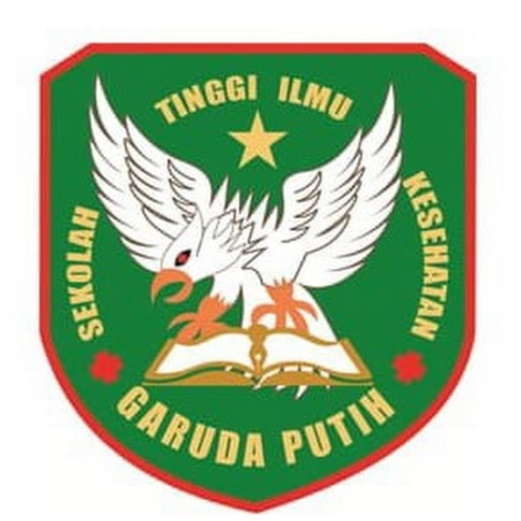 NETTA2019.20.1529SEKOLAH TINGGI ILMU KESEHATAN GARUDA PUTIH JAMBI PROGRAM STUDI DIII KEPERAWATANTAHUN AKADEMIK 2022/2023KATA PENGANTARPuji syukur Alhamdulillah penulis panjatkan kehadirat Allah SWT yang telah melimpahkan rahmat-Nya serta hidayah-Nya sehingga penulis bisa menyelesaikan Karya Tulis Ilmiah dengan judul “Penerapan Senam Lansia Untuk Menurunkan Tekanan Darah Pada Penderita Hipertensi Di Panti Sosial Tresna Werdha Budi Luhur Kota Jambi” Penelitian ini disusun untuk memenuhi salah satu syarat dalam menyelesaikan pendidikan Diploma III Sekolah Tinggi Ilmu Kesehatan Garuda Putih. Dalam penyusunan ini tentu penulis tidak terlepas dari peran berbagai pihak yang telah berpartisipasi dalam berbagai bentuk hingga penulis dapat menyelesaikan Proposal Penelitian ini, untuk itu pada kesempatan ini perkenankanlah penulis menyampaikan ucapan terima kasih kepada :Bapak Letkol Ckm dr. Arwansyah, Sp.THT. KL-MARS  selaku Dandenkesyah 02.04.02.Bapak Kapten Ckm Ns. Betrianto, S. Kep, M. Kes. selaku Ketua STIKES  Garuda Putih Jambi.Ibu  Rosdawati, S.Pd,  MKM  Selaku  Pembimbing 1, Ibu  Ns.  Dormina, S.Kep.  MKM  Selaku  Pembimbing  II  dan  Ibu  Listautin, M.Kes  Selaku  Penguji  dalam  Karya  Tulis  Ilmiah  Ini.Bapak  Ns.  Erwinsyah, M. Kep.  Sp.  KMB  selaku  pembimbing  Akademik  di  Sekolah  Tinggi  Ilmu  Kesehatan  Garuda  Putih  Jambi.Bapak  dan  Ibu  dosen  Sekolah  Tinggi  Ilmu  Kesehatan  Garuda  Putih  Jambi  yang  telah  banyak  memberikan  ilmu  kepada  penulis  selama  mengikuti  Pendidikan  di  Sekolah  Tinggi  Ilmu  Kesehatan  Garuda  Putih  Jambi.Bapak  Abdul  Aziz,S.E,.M,M  Selaku  Kepala  Panti  Sosial  Tresna  Werdha  Budi  Luhur  Kota  Jambi  yang  telah  membantu  penulis  dalam  pengambilan  data  dan  penelitianTerima  Kasih  Untuk  kedua  orang  tuaku  tercinta  yaitu  (Markadi  Dan  Anisa)  dan  Kakak  saya  (Neti dea banjaranti)  dan  Adik  saya  (Miftha Akbar,  Arif  Wira  Yudah)  yang  telah  memberikan  dukungan  baik  moril  dan  material  dalam  penyelesaian  penulisan  karya  tulis  ilmiah  ini.Penulis  Menyadari  akan  keterbatasan  pengetahuan  dan  kemampuan  yang  dimiliki  penulis,  oleh  karena  itu  penulis  mengharapkan  kritik  dan  saran  yang  bersifat  membangun  demi  perbaikkan  dan  kesempatan  Proposal  ini.  Meskipun  penulis  telah  berusaha  semaksimal  mungkin  dalam  menyusun  Proposal  ini,  namun  kesempatan  itu  hanya  milik  Allah  SWT,  karena  itu  penulis  menyadari  bahwa  masih  banyak  kekurangan  dan  penulis  mengharapkan  kritik  dan  saran  yang  bersifat  membangun,  penulis  berharap  semoga  KTI  ini  bermanfaat  bagi  kita  semua  khusnya  bagi  perawat  dalam  menerapkan  asuhan  keperawatan.Semoga  Allah  SWT  selalu  melimpahkan  rahmat  dan  hidayah-nya  kepada  kita  semua.  Amin.Jambi,  ………..2022Netta